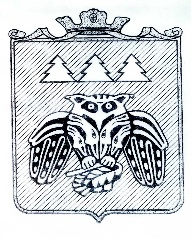 Коми Республикаын «Сыктывдін» муниципальнӧй районса администрациялӧн ШУÖМПОСТАНОВЛЕНИЕадминистрации муниципального района «Сыктывдинский» Республики Комиот 30 декабря 2020 года    					                                          № 12/1812О внесении изменений и дополнений в некоторые постановления администрации муниципального района «Сыктывдинский»Республики КомиРуководствуясь пунктами 3 и 4 статьи 69.2, абзацем вторым пункта 1 статьи 78.1 Бюджетного кодекса Российской Федерации, пунктом 20 статьи 2.1.  Федерального закона от 12.11.2019года № 367-ФЗ «О приостановлении действия отдельных положений Бюджетного кодекса Российской Федерации и установлении особенностей исполнения бюджетов бюджетной системы Российской Федерации в 2020 году», постановлением Правительства Российской Федерации от 22.02.2020  № 203 «Об общих требованиях к нормативным правовым актам и муниципальным правовым актам, устанавливающим порядок определения объема и условия предоставления бюджетным и автономным учреждениям субсидий на иные цели», подпунктом 3 пункта 7 статьи 9.2 Федерального закона от 12 января 1996 года № 7-ФЗ «О некоммерческих организациях» и частью 5 статьи 4 Федерального закона от 03 ноября 2006 года № 174-ФЗ «Об автономных учреждениях», администрация муниципального района «Сыктывдинский» Республики КомиПОСТАНОВЛЯЕТ:1. В постановление администрации муниципального образования муниципального района «Сыктывдинский» от 12 мая 2020 года № 5/604 «О порядке формирования муниципального задания на оказание муниципальных услуг (выполнение работ) в отношении муниципальных учреждений и финансового обеспечения выполнения муниципального задания» внести следующие изменения и дополнения: 1.1. в Порядке формирования муниципального задания на оказание муниципальных услуг (выполнение работ) муниципальными учреждениями муниципального образования муниципального района «Сыктывдинский» (Приложение №1)  пункт 3.23. дополнить абзацем 4 следующего содержания: «Финансовое обеспечение выполнения муниципального задания на 2020 год не уменьшается, если муниципальное задание, установленное в отношении муниципальных учреждений на 2020 год, не признается невыполненным в случае недостижения(превышения допустимого(возможного) отклонения) показателей муниципального задания, характеризующих объем оказываемых муниципальных услуг(выполняемых работ), а так же показателей муниципального задания, характеризующих качество оказываемых муниципальных услуг(выполняемых работ), если такие показатели установлены в муниципальном задании, в связи с приостановлением (частичным приостановлением) деятельности указанных учреждений, связанным с профилактикой и устранением последствий распространения коронавирусной инфекции.».1.2. в Положении о предоставлении субсидий из бюджета муниципального образования муниципального района «Сыктывдинский» (далее- бюджет МО МР «Сыктывдинский») муниципальным бюджетным и автономным учреждениям МО МР «Сыктывдинский» (Приложение №2):1.2.1.  пункт 2 изложить в следующей редакции «2. Муниципальному бюджетному учреждению муниципального образования муниципального района «Сыктывдинский» (далее - бюджетное учреждение) или муниципальному автономному учреждению муниципального образования муниципального района «Сыктывдинский», созданному на базе имущества, находящегося в собственности муниципального образования муниципального района «Сыктывдинский» (далее - автономное учреждение), функции и полномочия учредителя в отношении которых осуществляет администрация  муниципального района «Сыктывдинский», ее отраслевые (функциональные) органы (далее - учредитель), в соответствии со статьей 78.1 Бюджетного кодекса Российской Федерации предоставляются субсидии на финансовое обеспечение выполнения муниципального задания, рассчитываемое с учетом нормативных затрат на оказание ими муниципальных услуг физическим и (или) юридическим лицам и нормативных затрат на содержание муниципального имущества муниципального образования муниципального района «Сыктывдинский» (далее - субсидии на выполнение муниципального задания.».1.2.2. в абзаце 1 пункта 3 исключить слова «субсидии на иные цели»;1.2.3. в абзаце 4 пункта 3 исключить слова «и на иные цели»;1.2.4. пункт 6 дополнить абзацем 3 следующего содержания «Муниципальное задание не является невыполненным в случае недостижения (превышения допустимого (возможного) отклонения) показателей муниципального задания, характеризующих объем оказываемых муниципальных услуг (работ), а также показателей муниципального задания, характеризующих качество оказываемых муниципальных услуг (работ), если такие показатели установлены в муниципальном задании, в связи с приостановлением (частичным приостановлением) деятельности указанных учреждений, связанным с профилактикой и устранением последствий распространения коронавирусной инфекции.»1.2.5. абзацы 3 – 13 пункта 6 считать абзацами 4-14;1.2.6. пункт 7 исключить. 2. В постановление администрации муниципального образования муниципального района «Сыктывдинский» от 22 октября 2020 года № 10/1379 «Об утверждении Порядка определения объема и условий предоставления субсидий на иные цели муниципальным бюджетным и автономным учреждениям муниципального образования муниципального района «Сыктывдинский» внести следующие изменения и дополнения:2.1. в абзаце 1 пункта 1.2.  слова «следующий финансовый год» заменить «на очередной финансовый год и плановый период»;2.2. в абзаце 1 пункта 4.4. после слов «муниципального» добавить «финансового»;2.3. в абзаце 3 пункта 4.4. слова «Главным распорядителем» заменить на «Главный распорядитель».3. Контроль за исполнением настоящего постановления возложить на отраслевые (функциональные) органы администрации муниципального района «Сыктывдинский», осуществляющие функции и полномочия учредителя в отношении подведомственных муниципальных учреждений муниципального района «Сыктывдинский».4. Настоящее постановление вступает в силу со дня его принятия.Заместитель руководителя администрации муниципального района «Сыктывдинский»                                                          А.В.Коншин